COLEGIO SAN FERNANDO  COLLEGE   www.sanfernandocollege.cl  sfc@sanfernandocollege.cl72 - 2712949 - 2719024 - 2720716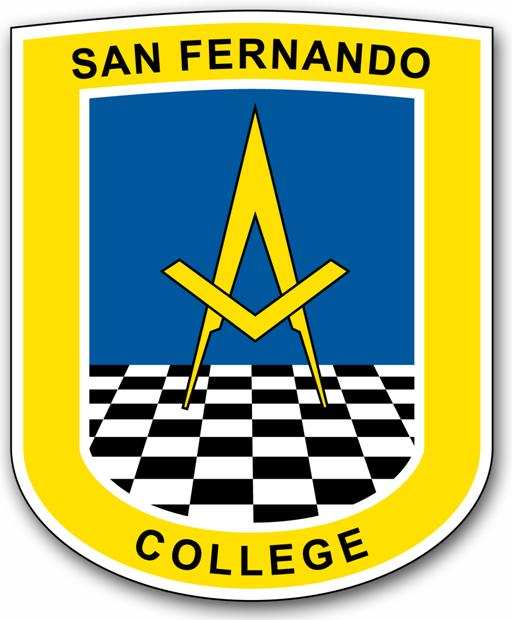 SFC Anexo TP 72- 2 611319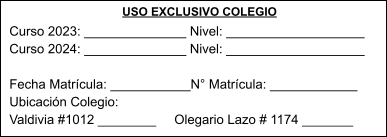 ICHA  DE  MATRÍCULA  2024COMPLETE ESTE FORMULARIO CON LETRA CLARA E IMPRENTA. MUCHAS GRACIAS.I.- ANTECEDENTES PERSONALES DEL ALUMNO:AP. PATERNO                                                         APELLIDO MATERNO                                                            NOMBRESRUN:                                       F. Nacimiento:                                                     Nacionalidad:  	Dirección:                                                                                                             Comuna:  	Celular:  	E-mail  	Colegio de procedencia  	N° Pasaporte  	De acuerdo a la Ley SEP el estudiante es:      Prioritario  	Preferente 	No aplica  	Pase de salida para almuerzo (solo para estudiantes que NO poseen el beneficio de JUNAEB)  SI 	NO 	II.-  ANTECEDENTES DE AMBOS PADRES: MADRENOMBRE:                                                                                                                    RUN:  			 Domicilio:                                                                                                  Comuna:                              Ciudad:  		  Nivel educacional:                                                                                 Actividad/Profesión:  		 Teléfono: Casa:                                    Celular:                                     Urgencia:  	E-mail:  	 PADRE NOMBRE:                                                                                                                    RUN:  		 Domicilio:                                                                                                  Comuna:                            Ciudad:  	 Nivel educacional:                                                                                 Actividad actual:  	  Teléfono: Casa:                           Celular:                             Urgencia:  	E-mail:  	III ANTECEDENTES APODERADO ACADÉMICO (Datos obligatorios):NOMBRE:                                                                                                                    RUN:  		 Domicilio:                                                                                                  Comuna:                              Ciudad:  		  Nivel educacional:                                                                                 Actividad/Profesión:  	 Teléfono: Casa:                           Celular:                             Urgencia:  	E-mail:  	APODERADO SUPLENTE (Datos obligatorios):                                                                              RUT:  		 Domicilio:                                                                                                  Comuna:                              Ciudad:  		 Nivel educacional:                                                                                 Actividad/Profesión:  		 Teléfono: Casa:                                  Celular:                                   Urgencia:  	E-mail:                                                                                                                                 Parentesco  	IV.- SITUACIÓN FAMILIAR:-     Número de personas que componen el grupo familiar:                                              personas en total.-     Número de hijos o hijas:  	Hombres:    	Mujeres:  	-     Lugar que ocupa el (la) alumno(a) entre sus hermanos:  	-     Su pupilo(a) vive con:   Ambos padres:                 papá:                   mamá:             tíos:  	abuelos:  	otros:  	especifique:  	-     Entrega cartola hogar o registro social de hogares: SI:  	NO:  	V.- RESPONDA LO SIGUIENTE: (Marque con una X)1)  ¿Su pupilo(a) presenta algún tipo de Alergia?:            SI                      NO 	¿Cuál?  	2) Su pupilo (a), ¿Tiene contraindicaciones médicas para realizar actividad física?Si su respuesta es afirmativa, debe presentar certificado médico al inicio del año escolar.3) Su pupilo (a), ¿Ha sido o es atendido por algún especialista? (Fonoaudiólogo, Psicólogo, Psiquiatra, Ed. Diferencial, Psicopedagoga, Neurólogo, etc.): otros, especifique:  	  Indicar diagnóstico 	¿Está en tratamiento? Sí                 No  	VI.- DECLARACIÓN Y COMPROMISO1.  Declaro estar en conocimiento del carácter Laico del San Fernando College, por lo que solicito que se imparta a mi pupilo o pupila una formación acorde con los valores Ético Humanistas.2.  Declaro que como familia no optamos por la enseñanza de la asignatura de Religión.3.  Como padre/apoderado me comprometo a asumir responsablemente los siguientes deberes:a.  Reconocer y cumplir el rol de Primer Educador de mi pupilo o pupila.b.  Respetar el conducto regular, explicitado en el Reglamento de Convivencia Escolar.c.  Conocer y aceptar el Reglamento de Convivencia Escolar y Reglamento de Evaluación y Promoción Escolar delColegio.d.  Asistir y participar en reuniones, entrevistas y jornadas convocadas por el Colegio. e.  Responder exitosamente a las exigencias académicas y normativas del Colegio.f.   Colaborar con las actividades del Subcentro de Padres Apoderados y el Centro General de Padres yApoderados del San Fernando College.g.  Mantener actualizados mis datos personales, informando oportunamente al colegio.4.  Declaro  conocer  el  Proyecto  Educativo  Institucional,  el  Reglamento  Interno  y  el  Reglamento  de  Evaluación  y Promoción Escolar, que se encuentran disponibles en la página web del Colegio (www.sanfernandocollege.cl), cabe destacar que el establecimiento de igual manera enviará a cada correo de los estudiantes dichos documentos.Firma del ApoderadoSan Fernando,                     de                                       202  	……………………………………………………………………………………………………………………………………………. VII.- USO INTERNO – RETIRO DEL ESTABLECIMIENTOFecha de Retiro documentación:  	 Motivo:Nombre de quien retira:                                                                                      Rut:  	FIRMA